目　　　　次　統計トピックス　●2015年農林業センサス結果【速報】大阪府総務部統計課 	１　毎月の統計調査結果　物　価　　大阪市消費者物価指数の動き　平成27年平均及び12月速報	3労　働	大阪の賃金、労働時間及び雇用の動き　平成27年10月月報	5工　業　　大阪の工業動向　平成27年10月速報	7　今月の統計表　	9　統計コラム　第３回　　『夢のマイホームは持ち家派？賃貸派？世論調査11年前と今』　	20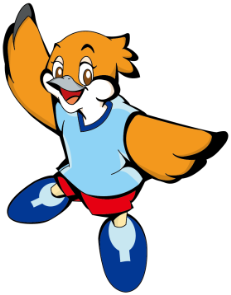 月刊大阪の統計２０１６年（平成２８年）１月　No.８０３２０１６年（平成２８年）１月　No.８０３